JSQY-2021053号江苏汽车技师学院《音乐欣赏》校本教材出版及印刷项目的询价文件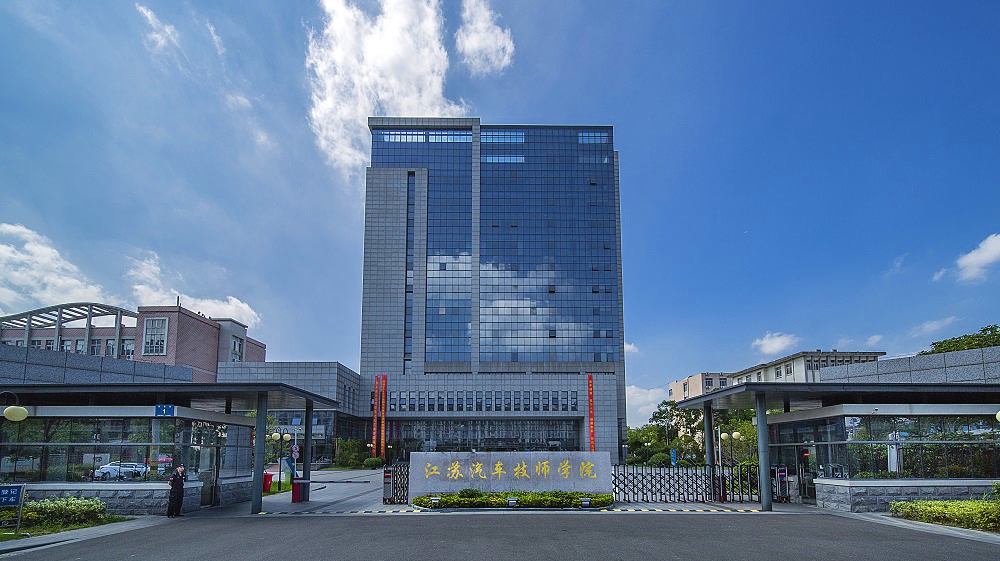 采  购  人：江苏汽车技师学院发 放 日 期：2021年9月17日目   录一．询价采购邀请二．项目需求三．询价响应文件格式第一章 询价采购邀请江苏汽车技师学院就我院基础部校本教材《音乐欣赏》校本教材出版及印刷项目进行询价采购，现欢迎符合相关条件的供应商参加询价。一、项目编号及名称项目编号：JSQY-2021053号项目名称：江苏汽车技师学院《音乐欣赏》校本教材出版及印刷项目二、项目介绍采购概况：根据学院 “学、创、推”全面推动一体化教学改革的要求，我院基础部全面推进一体化教学改革，编写了《音乐欣赏》校本教材，现进行公开出版，共计 4000册，全彩，最高限价8.7万元，最后报价超过最高限价的为无效报价，按照无效响应处理。项目需求：见招标文件本项目不接受联合体投标。本项目不接受进口产品参加询价。三、投标人的资格条件（一）符合相关法律法规规定的条件：1 响应函(原件)2 资格声明(原件)3若法定代表人参加投标的，须提供本人身份证复印件(原件备查)；若授权代表参加的，须提供《法人授权书》原件和授权代表身份证复印件（原件备查）；4 营业执照副本或民办非企业单位登记证书或事业单位法人证书等相关身份证明材料(复印件加盖供应商公章)(复印件加盖供应商公章)5 依法缴纳职工社会保障资金的证明材料(复印件加盖供应商公章)(税务、银行或社会保险基金管理部门出具的2021年4月至2021年6月三个月内任意一份缴纳职工社会保障资金的缴款凭证或缴款证明)6 供应商2021年4月至2021年6月三个月内任意一份依法纳税的缴款凭证(复印件加盖供应商公章)7 与第（6）条相对应的纳税申报表或经会计师事务所审计的2020年度财务报告或2020年度财务报告 (复印件加盖供应商公章)备注：如参加本项目的供应商为非企业法人等，投标文件中第5、6、7项中证明材料等须用相应文件证明替代。采购人根据本项目要求规定的特定条件：供应商具有国家新闻出版部门颁发的《出版许可证》（复印件加盖供应商公章或法定代表人签字盖章）（1）供应商单位负责人为同一人或者存在直接控股、管理关系的不同供应商，不得参加同一合同项下的政府采购活动。（2）凡为采购项目提供整体设计、规范编制或者项目管理、监理、检测等服务的供应商，不得再参加该项目的其他采购活动。（3）供应商被“信用中国”网站（www.creditchina.gov.cn）、“中国政府采购网"(www.ccgp.gov.cn)列入失信被执行人、重大税收违法案件当事人名单、政府采购严重违法失信行为记录名单。四、投标保证金本项目证金为肆千元整。开标现场采用现金（密封放在信封里）收取的方式，不接受其他付款方式，未中标者现场退还，中标后转为履约保证金。五、公告期限自本公告发布之日起3个工作日。六、投标报名及接收信息（一）投标报名及招标文件的获取凡有意参加的响应商，请于2021年9月22日16:30前将确认函（格式见：招标文件中）发送至邮箱zhangyanblb@163.com领取招标文件，邮件主题为公司名称+项目名称，不接受没有报名确认的响应文件。 （二）投标文件接收投标文件接收开始时间：2021年9月23日8:30（北京时间）投标文件接收截止时间：2021年9月23日9:00（北京时间）投标文件接收地点：江苏汽车技师学院后勤处投标文件接收人：张老师电  话：0514-87203899七、开标信息开标时间：2021年9月23日9：00（北京时间）开标地点：江苏汽车技师学院后勤处会议室地点：扬州市广陵区扬霍路1号江苏汽车技师学院    八、其他补充事宜1、本次询价响应文件制作份数要求：一份正本。2、本询价文件中斜体下划线部分为实质性响应条件，为必须遵守的条件，如不满足将作无效响应文件处理。3、因疫情影响，为确保学生教材的正常提供，现要求投标截止时间结束后参加询价的投标人不足三家或者通过资格审查或符合性审查的投标人不足三家的，除采购任务取消情形外，按照以下方式处理：不足3家的，如供应商或实质性响应投标文件的供应商为2家则按照比价的方式进行，最低价中标；如供应商或实质性响应投标文件的供应商为1家时，可采用谈判方式进行。4、潜在投标人对询价文件项目需求部分的询问、质疑请向采购人提出，询问、质疑由采购人负责答复。5、项目联系人：韩老师   电话：0514-808322586、有关本次询价的事项若存在变动或修改，敬请及时关注“江苏汽车技师学院网”发布的信息或更正公告。                                                         2021年9月16日第二章 项目需求一、项目名称江苏汽车技师学院《音乐欣赏》校本教材出版及印刷项目（项目编号：JSQY-2021053号）二、项目概况（一）项目要求1、基本要求出版社需提供书号1个；开本：787×1092  16开，平装1册；正文要求用80g胶版纸；封面用250g铜版纸；全书112页，7个印张；全彩印；印数：4000册。合同签订后30天内完成图书的编辑出版、印装及送货上门。未在规定时间内送货的，每延迟一天扣1000元。2、质量要求质量按精品图书要求。要求封面设计简洁大方，要与图书内容相契合；内页版式设计规范合理，字体字号适中，图片清晰，搭配合理，契合主题；印刷要求字迹清晰、墨色均匀、前后一致、页面干净，无掉字、倒印、错印等；装订整齐牢固、切口光洁、尺寸标准、数量准确，无错页、漏页的情况。（二）工作内容文字内容大都由采购方江苏汽车技师学院提供电子档，成交的出版单位负责文稿的编校，封面及内页的设计；文字排版、制版、打样、出片，并进行三审三校。封面及内页的设计需经采购方审定，书初稿印刷后要求打样一份，付印前的终校终审稿要求打样一份（出一本样书）交采购方，成交方需在采购方取得样书并经验审后才可付印。成交方负责出版所需的一切相关事宜。三、项目要求、服务及其他：（1）服务期限：在合同签订并生效后的30天内完成《音乐欣赏》的编辑出版、运输及其验收工作。具体运输地点由采购人指定。（2）验收标准：出版完成后，采购方按国家和行业标准进行质量验收。（3）免费质保期：免费质保不低于壹年,质量保证期自印刷品通过最终验收之日起计算（质保期内，如有任何质量问题，供应商应负责调换)。（4）投标报价应包括所有的费用：如人员费用、法定税费、管理费、项目验收费、运输费、出版社书号费、三审三校费等，为完成招标文件规定的服务工作所涉及到的一切相关费用。（5）知识产权要求：中标单位保证提供的服务不侵犯任何第三方的专利、商标或版权或其他合法权利。否则，中标单位须对第三方承担全部责任并承担因此而发生的所有费用。在本项目进行过程中，所产生的所有与本项目相关的，无论以任何载体形式出现的工作成果，其知识产权均属于采购人所有。在未经采购方许可情况下,实施方不得向任何与本合同无关的第三方提供相关资料、数据信息等,以保护采购方商业秘密。如有违反,采购方有权向采购方所在地人民法院提起诉讼。四、付款方式签订合同一周内先付中标金额的50%，余款在交书后一周内付清，履约保证金4000元同时转为质保金，质保金在质保满一年后无任何质量问题后无息退还。第三章 询价响应文件格式询价响应文件（正本）项 目 名 称：编       号：      供应商名称 ：                     日      期 ：               说明：对本章所有的响应文件格式 ，供应商可根据自身情况进行补充和修改，但补充和修改不得造成与本格式内容有实质性的违背。评分索引表一、响应函（格式）：响应函致：江苏汽车技师学院根据贵方的       号磋商文件，正式授权下述签字人_________ (姓名和职务)代表我方______________（供应商的名称），全权处理本次项目询价采购的有关事宜。据此函，__________（签字人）兹宣布同意如下：1.按询价文件规定的各项要求，向买方提供所需服务。2.我们已详细审核全部询价文件及其有效补充文件，我们知道必须放弃提出含糊不清或误解问题的权利。3.我们同意从规定的响应文件接收截止时间起遵循本响应文件，并在规定的询价有效期期满之前均具有约束力。4.如果在响应文件接收截止时间后规定的有效期内撤回响应文件或成交后拒绝签订合同，我们的保证金可被贵方没收。5.同意向贵方提供贵方可能另外要求的与采购有关的任何证据或资料，并保证我方已提供和将要提供的文件是真实的、准确的。6.一旦我方成交，我方将根据询价文件的规定，严格履行合同的责任和义务，并保证在磋商文件规定的时间完成项目，交付买方验收、使用。7.遵守询价文件中要求的收费项目和标准。8.与本询价采购有关的正式通讯地址为：地 址：                         邮 编：电 话：                         传 真：供应商开户行：                  账 户： 法定代表人或授权代表姓名（签字）：     联系电话：供应商名称（公章）：            日 期：________年____月____日二、资格声明（格式）：资 格 声 明1、名称及其它情况：（1）供应商名称：                            （2）地址：                           	邮编：                   电话：                                传真：                  （3）成立和/或注册日期：                         （4）法定代表人：                    （5）实收资本：                                 （6）近期资产负债表：（到20  年12月31日）<1> 固定资产：                          <2> 流动资金：                          <3> 长期负债：                          <4> 短期负债：                          2、近三年同类货物和服务的主要销售业绩（无有效联系人、联系方式和合同复印件的视为未填报本项目）：3、本次采购要求的其他资格文件以及供应商认为需要声明的其他情况：                         兹证明上述声明是真实的、正确的，并提供了全部能提供的资料和数据，我们同意遵照贵方要求出示有关证明文件，如有虚假，自愿丧失成交资格，一年内退出扬州政府采购市场。供应商公章：                         法定代表人或授权代表签字：                          日期：    年    月    日        （注：资格声明为格式文件,内容请勿修改，否则将导致响应文件无效）三、营业执照副本：四、法定代表人授权书(格式)本授权书声明:                          (投标单位名称)       (法定代表人姓名、职务)授权       (被授权人的姓名、职务)为我方参加                号项目的合法代理人，以本公司名义全权处理一切与该项目有关的事务。本授权书于     年   月  日签字或盖章生效，特此声明。法定代表人签字或盖章:                                职    务:                                单位名称:                        被授权人签字盖章:              职    务:                                单位名称:                      投标单位名称(公章):                              日     期:                      五、质保承诺书（格式）：质保承诺书                              （供应商名称）在此承诺：本公司（单位）对本项目（                ）提供    年的免费质保。如供应商不符合前述承诺，本公司（单位）将自愿被没收质保金。供应商（盖章）：法定代表人或授权代表签字或盖章：六、报价一览表（格式）：报价一览表供应商名称（盖章）                                   采购项目编号： 法定代表人或法定代表人授权代表签字或盖章：七、明细报价及采购需求响应表（格式）：明细报价表供应商名称（盖章）                                  政府采购编号：法定代表人或法定代表人授权代表签字或盖章：八、采购需求响应表采购需求响应表供应商名称（盖章）                            采购项目编号：法定代表人或法定代表人授权代表签字或盖章：九、参加政府采购活动前 3 年内在经营活动中没有重大违法记录的书面声明(参考格式)声  明    我公司郑重声明：参加本次政府采购活动前 3 年内，我公司在经营活动中没有因违法经营受到刑事处罚或者责令停产停业、吊销许可证或者执照、较大数额罚款等行政处罚。                                供应商名称（公章）：                                授权代表签字：                                                      日期：       年    月    日评分项目在响应文件中的页码位置甲方名称、联系人、联系方式项   目   名   称项目名称数量总报价  (小写)总报价（大写）：　　　总报价（大写）：　　　总报价（大写）：　　　序号名称品牌及规格型号数量产地质保期单报价分项总报价12合计（小写）合计（小写）合计（小写）合计（小写）合计（小写）合计（小写）合计（小写）合计（小写）项目采购文件要求是否响应供应商的承诺或说明工期要求服务地点售后技术服务要求交货时间交货方式交货地点付款方式支付货币……   其他